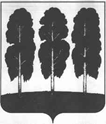 АДМИНИСТРАЦИЯ БЕРЕЗОВСКОГО РАЙОНАХАНТЫ-МАНСИЙСКОГО АВТОНОМНОГО ОКРУГА – ЮГРЫПОСТАНОВЛЕНИЕ от  17.08.2022                                                                                                         № 1100пгт.БерезовоОб отмене режима чрезвычайной ситуациив связи с лесными пожарами на территорииБерезовского районаВ соответствии с Федеральным законом от 21 декабря 1994 года № 68-ФЗ «О защите населения и территорий от чрезвычайных ситуаций природного и техногенного характера», постановлениями Правительства Российской Федерации от 30 декабря 2003 года № 794 «О единой государственной системе предупреждения и ликвидации последствий чрезвычайной ситуации», от 17 мая 2011 года № 376 «О чрезвычайных ситуациях в лесах, возникших в следствие лесных пожаров», постановлением администрации Березовского района от 22 декабря 2015 года № 1429 «О районном звене территориальной подсистемы единой государственной системы предупреждения и ликвидации чрезвычайных ситуаций», на основании протокола заседания Комиссии по предупреждению и ликвидации чрезвычайных ситуаций и обеспечению пожарной безопасности Березовского района от 17.08.2022  №10:1. Отменить для органов управления и сил территориальной подсистемы Березовского района Ханты-Мансийского автономного округа-Югры единой системы предупреждения и ликвидации чрезвычайных ситуаций режим чрезвычайной ситуации в лесах муниципального характера с 14:00 17 августа 2022 года. 2. Разместить настоящее постановление на официальном веб-сайте органов местного самоуправления Березовского района.3. Настоящее постановление вступает в силу после его подписания.4. Контроль за исполнением настоящего постановления оставляю за собой. Глава района                                                                                                  П.В. Артеев